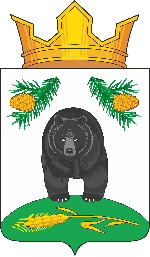 АДМИНИСТРАЦИЯ НОВОКРИВОШЕИНСКОГО СЕЛЬСКОГО ПОСЕЛЕНИЯПОСТАНОВЛЕНИЕ11.12.2023                                                                                                                       № 156с. НовокривошеиноКривошеинского районаТомской областиНа основании  Федерального закона от 6 октября 2003 года  № 131 ФЗ «Об общих правилах организации местного самоуправления в Российской Федерации»,  Федерального  закона от 28 декабря 2013 №  443-ФЗ  «О федеральной информационной адресной системе и о внесении изменений  в Федеральный закон «Об общих принципах организации местного самоуправления в Российской Федерации»  и Правил присвоения, изменения и аннулирования адресов, утвержденных постановлением Правительства Российской Федерации от 19 ноября 2014 года № 1221ПОСТАНОВЛЯЮ:1. Разместить информацию о кадастровом номере: 70:09:0100015:727 объекта недвижимости, расположенного по адресу: Российская Федерация, Томская область,  Кривошеинский муниципальный район, сельское поселение Новокривошеинское,  село Новокривошеино, ул. Калинина, д.21 на земельном участке с кадастровым номером 70:09:0100015:76.            2. Администратору Ракитиной И.И. внести изменения в Федеральную информационную адресную систему (далее - ФИАС) в соответствие с настоящим постановлением.3.  Настоящее постановление вступает в силу с даты его подписания.4.  Контроль за исполнением оставляю за собой.Глава Новокривошеинского сельского поселения                                          А.О. Саяпин(Глава Администрации)							Ракитина И.И.4 74 33Ракитина И.И.В дело Об  актуализации  адресных сведений 